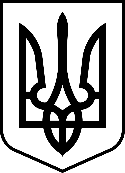 МЕНСЬКА МІСЬКА РАДА(чотирнадцята сесія восьмого скликання)РІШЕННЯ25 листопада 2021 року	м. Мена	№680Про списання незавершених капітальних інвестиційУ зв’язку з отриманням негативного експертного звіту по робочому проєкту «Реконструкція очисних споруд в м. Мена Чернігівської області», (отриманого 18 вересня 2015 року) та його невідповідністю сучасним вимогам, як морально застарілий, беручи до уваги висновки комісії, керуючись Законом України «Про місцеве самоврядування в Україні» ст.ст.26, 60 та враховуючи постанову Кабінету Міністрів України від 08 листопада 2007 року № 1314, Національне положення (стандарт) бухгалтерського обліку в державному секторі 121 «Основні засоби», затверджене наказом МФУ від 12 жовтня 2010 року № 1202 Менська міська рада ВИРІШИЛА : 1.Списати з балансу Менської міської ради робочий проект «Реконструкція очисних споруд в м.Мена Чернігівської області» відповідно до додатку.2.Начальнику відділу бухгалтерського обліку та звітності, головному бухгалтеру забезпечити оформлення відповідних документів по списанню. 3.Контроль за виконанням рішення покласти на заступника міського голови з питань діяльності виконавчих органів ради Гаєвого С.М.Міський голова	Геннадій ПРИМАКОВ